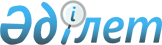 О внесении изменений в общую штатную численность и структуру Суда Евразийского экономического союзаРешение Высшего Евразийского экономического совета от 8 мая 2015 года № 7

      В соответствии с подпунктом 16 пункта 2 статьи 12 Договора о Евразийском экономическом союзе от 29 мая 2014 года и пунктами 7, 22 – 27 Статута Суда Евразийского экономического союза (приложение № 2 к указанному Договору), а также со статьей 1 Договора о присоединении Кыргызской Республики к Договору о Евразийском экономическом союзе от 29 мая 2014 года, подписанного 23 декабря 2014 г., Высший Евразийский экономический совет решил:



      1. Внести в общую штатную численность и структуру Суда Евразийского экономического союза, утвержденные Решением Высшего Евразийского экономического совета от 10 октября 2014 г. № 81, следующие изменения:

      в позиции «Судьи» цифру «8» заменить цифрами «10»;

      в позиции «Штатная численность секретариатов судей» цифры «16» заменить цифрами «20»;

      в позиции «Общая штатная численность Аппарата Суда Евразийского экономического союза» цифры «50» заменить 

цифрами «54»;

      в позиции «Общая штатная численность Суда Евразийского экономического союза» цифры «58» заменить цифрами «64».



      2. Настоящее Решение вступает в силу с даты вступления в силу Договора о присоединении Кыргызской Республики к Договору о Евразийском экономическом союзе от 29 мая 2014 года, подписанного 23 декабря 2014 года.      Члены Высшего Евразийского экономического совета:
					© 2012. РГП на ПХВ «Институт законодательства и правовой информации Республики Казахстан» Министерства юстиции Республики Казахстан
				От

Республики

АрменияОт

Республики

БеларусьОт

Республики

КазахстанОт

Российской

Федерации